Kansas Title ProfessionalApplication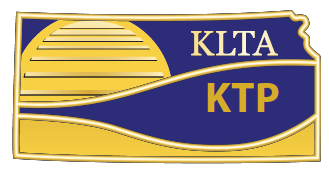 PurposeReward those that have proven to be the Best of the Best in the Title Industry in KansasEstablish higher standards in the Title Industry in KansasEncourage participation in the Kansas Land Title AssociationRecognize and honor those who have achieved the higher standards required for the designationRequirementsComplete and score points in all sections of the application - 1000 points or more over a three year period are required. Please note that you cannot use any given event in more than one (1) categoryApplication will be reviewed and approved by the KLTA Membership CommitteeHave either a Kansas Title Insurance Producers License and/or a Kansas Abstractor LicenseBe a member in good standing of the KLTA or be employed by an underwriter or agent member in good standingAdhere to the Code of Ethics of the Kansas Land Title AssociationNot have had a title insurance producer’s license or bar license suspended or revoked by the State of Kansas or any other State or governmental authorityThe designation will be awarded at the KLTA Annual ConventionThe deadline for consideration is July 1, before KLTA Annual ConventionSend the completed application and $100 non-refundable application fee to Shawn Herrick at the KLTA Office, 7321 NW Rochester Rd, Topeka, Ks 66617
exec-sec@klta.orgRenew Kansas Title Professional Designation every three (3) years by submitting updated application and application fee
Application for Kansas Title Professional(KTP)Name:_____________________________________________________Address: ___________________________________________________Work Phone:________________________ Cell/Home __________________KLTA Company Member:__________________________________________Note: Only include 3 years previous in any section except for Section 5.______________________________________________________________________Section 1: KLTA Leadership 
(Note years served)Past President (100 pts per year) ___________________________________---------------------------------------------------------------------------------------------------Officer (100 pts per year) _________________________________________---------------------------------------------------------------------------------------------------Executive Committee Member (75 pts per year) _______________________---------------------------------------------------------------------------------------------------District Chairperson (50 pts per year) ________________________________---------------------------------------------------------------------------------------------------Committee Chair (50 pts per year) ___________________________________----------------------------------------------------------------------------------------------------Committee Member (35 pts per year)_________________________________----------------------------------------------------------------------------------------------------Total Points Section 1 _________Section 2: Industry Licenses and Certifications 
(Please provide copies of your license(s))Licensed Kansas Title Insurance Producer (150 pts) _____   NPN #______________Licensed Kansas Abstractor (200 pts) ________Other State Title Insurance or Abstractors License (25 pts each)
____________________________________________________________________________________________________________________________________________Other Real Estate Industry License (15 pts each) 
____________________________________________________________________________________________________________________________________________KLTA Young Title Person of the Year (YTP): (50 pts) ___________ 
ALTA National Title Professional Designation – NTP: (50pts) ____________Total Points Section 2_________Section 3: Participation at KLTA 
(25 pts for each event listed) Title School Attendee: __________________________________________________________________________________________________________________________District meeting Attendee: _______________________________________________________________________________________________________________________Annual Convention Attendee: ____________________________________________________________________________________________________________________KLTA Executive Retreats: _______________________________________________________________________________________________________________________ALTA Events: ________________________________________________________________________________________________________________________________ Total Points Section 3_________Section 4: Spreading your Title Knowledge 
Instructor at Title School: (25 pts)________________________________________________________________________________________________________________Instructor for Continuing Education (50 pts)_________________________________________________________________________________________________________Instructor at District Meetings (10 pts)______________________________________________________________________________________________________________Instructor at Annual Convention (50 pts)____________________________________________________________________________________________________________Teach/Speaker Title Insurance related classes at other Title Associations (10 pts)______________________________________________________________________Teach Title Insurance classes in the community or participate in any function in your community where you promoted Title Insurance. (10pts)____________________________________________________________________________________________________________________________________________Total Points Section 4_________	Section 5: Experience in the Title Industry:(Please attach a separate sheet that lists each Title Industry employer, location, dates of employment, and positions held. A resume is acceptable.)3 Years (5 points)5 years (10 points)7 years (15 Points)10 Years (20 Points)15 Years (25 Points)20 Years (30 Points)25 Years (35 Points)Over 30 years (50 Points)Total Points Section 5_______________________________________________________________________________Section 1 points__________Section 2 points__________Section 3 points__________Section 4 points__________Section 5 Points__________Total Points _____________I certify that all statements in this application are true and correct and authorize KLTA to verify same in evaluation of this application.   __________                              	_______________________________Date                                                                   	Signature of Applicant